To,           								Date: 17.05.2019                                          The Editor,Journal of Fisheries Science    Sub: Submission of a manuscript entitled “Study on prevalence of Ectoparasitic infestation during winter season in Indian Major Carps at different Blocks of South 24 Parganas District of West Bengal, India” authored by Debapriyo Mukherjee, Mayank Soni, Koel Bhattacharya Sanyal* and Gadadhar Dash – requested,    regarding.Respected Sir/Madam,                   With respect to the subject cited above, I am sending the manuscript entitled “Study on prevalence of Ectoparasitic infestation during winter season in Indian Major Carps at different Blocks of South 24 Parganas District of West Bengal, India” authored by Debapriyo Mukherjee, Mayank Soni, Koel Bhattacharya Sanyal* and Gadadhar Dash. List of Authors with affiliations, Brief description of novelty and importance of the findings, Declaration and Conflict of interest are attached below.This is for necessary action at your end.Thanking you.With regards,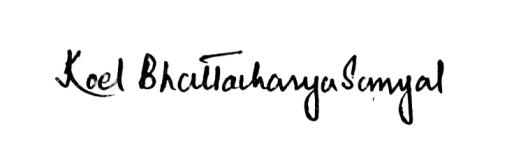 (Koel Bhattacharya Sanyal)*Corresponding AuthorDr. Koel Bhattacharya SanyalSenior Research FellowNational Surveillance Programme for Aquatic Animal Diseases (NSPAAD) Department of Aquatic Animal HealthFaculty of Fishery SciencesWest Bengal University of Animal and Fishery Sciences (WBUAFS)5-Budherhat Road, Chakgaria Campus, PanchasayarP.O. Panchasayar, Kolkata-700 094, West.Bengal, IndiaContact: +91-9474591120;  bhattacharya_koel@yahoo.comList of Authors:Debapriyo MukherjeePh.D. ScholarDepartment of Aquatic Animal HealthFaculty of Fishery SciencesWest Bengal University of Animal and Fishery Sciences (WBUAFS)5-Budherhat Road, Chakgaria Campus, P.O. Panchasayar, Kolkata-700 094, West Bengal, IndiaContact: debaprysomu.mb@gmail.comMayank SoniM.F.Sc. StudentDepartment of Aquatic Animal HealthFaculty of Fishery SciencesWest Bengal University of Animal and Fishery Sciences (WBUAFS)5-Budherhat Road, Chakgaria Campus, P.O. Panchasayar, Kolkata-700 094, West Bengal, IndiaContact: mayanksoni199420@gmail.comDr. Koel Bhattacharya Sanyal*Senior Research FellowNational Surveillance Programme for Aquatic Animal Diseases (NSPAAD) Department of Aquatic Animal HealthFaculty of Fishery SciencesWest Bengal University of Animal and Fishery Sciences (WBUAFS)5-Budherhat Road, Chakgaria CampusP.O. Panchasayar, Kolkata-700 094, West Bengal, IndiaContact: bhattacharya_koel@yahoo.comProf. Gadadhar DashProfessorDepartment of Aquatic Animal HealthFaculty of Fishery SciencesWest Bengal University of Animal and Fishery Sciences (WBUAFS)5-Budherhat Road, Chakgaria Campus, PanchasayarP.O. Panchasayar, Kolkata-700 094, West Bengal, IndiaContact:  dashgadadhar@gmail.com*Corresponding AuthorBrief description of novelty and importance of the findings:The study was carried out to find the prevalence of ectoparasites in carp species specifically Indian Major Carps (IMC) during the post monsoon season from different ponds of selected blocks of South 24 Parganas district of West Bengal, India. Sudden changes in water quality parameters, over stocking, lack of management practices and some other aspects were the key factors for disease occurrences in this post monsoon season. Due to this poor aquatic environmental temperature, fish reduces metabolic activities, which in turn also made the fishes more susceptible during the winter period towards parasitic infestations.Declaration:The Work is factually accurate and I have substantially participated in the creation of the Work and that it represents original work sufficient for us to claim authorship. I have the consent of each author to transfer and assign any and all right, title, and interest, including copyright of the article. I hereby assign and transfer to the Journal of Fisheries Science copyright and all rights under it. I further confirm that this article has not been published elsewhere, nor is it under consideration by any other publisher. Conflict of interest:There is no conflict of interest.                                                                                                                        (Koel Bhattacharya Sanyal)Date: 17.05.2019Place: Kolkata	